سيرة ذاتية :مسافر هندي صفر يوسف العارضي                              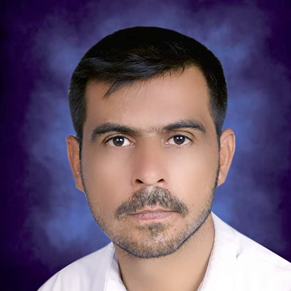 بكالوريوس علوم حياة كلية التربية –جامعة القادسية ماجستير في علم الحيوان  من كلية العلوم- جامعة القادسيةدكتوراه في البايولوجيا الجزيئي- جامعة آزادي - إيران يعمل مدرس في المديرية العامة لتربية القادسية. له عدة بحوث منشورة: * Diagnosis and Genotyping Detection of Entamoeba Spp. in Human and        Some Animals.*Molecular study to detection and genotyping of Entamoeba spp. in cattle and sheep‏* The uses of  gold nanoparticles and Citrullus colocynthis L. nanoparticles  against of  Giardia lamblia in vivo. له كتاب منشور في جزأين من إصدار دار الصادق بابل- العراق(2020) بعنوان البايولوجيا الجزيئي للسرطان.له كتابان قيد الطبع في دار المعارف القادسية- العراق بعنوانكتاب اساسيات الهندسة الوراثية و كتاب  الأيض و الطاقة .